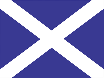 Place Value (A)Place Value (A)Place Value (A)Place Value (A)Place Value (A)Place Value (A)Place Value (A)Place Value (A)Addition and Subtraction (A) Addition and Subtraction (A) Addition and Subtraction (A) Addition and Subtraction (A) Addition and Subtraction (A) Addition and Subtraction (A) Addition and Subtraction (A) Addition and Subtraction (A) Addition and Subtraction (A) Addition and Subtraction (A) Addition and Subtraction (A) Unit 1Unit 1Unit 2Unit 2Unit 2Unit 3Unit 3Unit 3Unit 1Unit 1Unit 1Unit 2Unit 2Unit 2Unit 3Unit 3Unit 4Unit 4Unit 4Day 1Day 2Day 1Day 2Day 3Day 1Day 2Day 3Day 1Day 2Day 3Day 1Day 2Day 3Day 1Day 2Day 1Day 2Day 3Place 3- and 4-digit numbers on a linePlace 3- and 4-digit numbers on a linePlace value in 4-digit numbersPlace value in 4-digit numbersPlace value in 4-digit numbersPlace value additions: 4-digit numbersPlace value additions: 4-digit numbersPlace value additions: 4-digit numbersPartitioning and column additionPartitioning and column additionPartitioning and column additionMental subtraction incl. counting upMental subtraction incl. counting upMental subtraction incl. counting upMental addition and subtractionMental addition and subtractionSubtraction: ‘Frog’ with 3-digit numbersSubtraction: ‘Frog’ with 3-digit numbersSubtraction: ‘Frog’ with 3-digit numbersMNU 2-02a Extend the range of whole numbers worked with and explain the link between a digit, its place and its valueMNU 2-02a Extend the range of whole numbers worked with and explain the link between a digit, its place and its valueMNU 2-02a Extend the range of whole numbers worked with and explain the link between a digit, its place and its valueMNU 2-02a Extend the range of whole numbers worked with and explain the link between a digit, its place and its valueMNU 2-02a Extend the range of whole numbers worked with and explain the link between a digit, its place and its valueMNU 2-02a Extend the range of whole numbers worked with and explain the link between a digit, its place and its valueMNU 2-02a Extend the range of whole numbers worked with and explain the link between a digit, its place and its valueMNU 2-02a Extend the range of whole numbers worked with and explain the link between a digit, its place and its valueMNU 2-03a Solve problems involving whole numbers using a range of methods, sharing my approaches and solutions with othersMNU 2-03a Solve problems involving whole numbers using a range of methods, sharing my approaches and solutions with othersMNU 2-03a Solve problems involving whole numbers using a range of methods, sharing my approaches and solutions with othersMNU 2-03a Solve problems involving whole numbers using a range of methods, sharing my approaches and solutions with othersMNU 2-03a Solve problems involving whole numbers using a range of methods, sharing my approaches and solutions with othersMNU 2-03a Solve problems involving whole numbers using a range of methods, sharing my approaches and solutions with othersMNU 2-03a Solve problems involving whole numbers using a range of methods, sharing my approaches and solutions with othersMNU 2-03a Solve problems involving whole numbers using a range of methods, sharing my approaches and solutions with othersMNU 2-03a Solve problems involving whole numbers using a range of methods, sharing my approaches and solutions with othersMNU 2-03a Solve problems involving whole numbers using a range of methods, sharing my approaches and solutions with othersMNU 2-03a Solve problems involving whole numbers using a range of methods, sharing my approaches and solutions with othersMNU 2-03a Solve problems involving whole numbers using a range of methods, sharing my approaches and solutions with othersMNU 2-03a Solve problems involving whole numbers using a range of methods, sharing my approaches and solutions with othersMNU 2-03a Solve problems involving whole numbers using a range of methods, sharing my approaches and solutions with othersMNU 2-03a Solve problems involving whole numbers using a range of methods, sharing my approaches and solutions with othersMNU 2-03a Solve problems involving whole numbers using a range of methods, sharing my approaches and solutions with othersMNU 2-03a Solve problems involving whole numbers using a range of methods, sharing my approaches and solutions with othersMNU 2-02a Explain the link between a digit, its place and its valueMNU 2-02a Explain the link between a digit, its place and its valueMNU 2-02a Explain the link between a digit, its place and its valueMNU 2-02a Explain the link between a digit, its place and its valueMNU 2-02a Explain the link between a digit, its place and its valueMTH 2-15a Apply knowledge of number facts to solve problems MTH 2-15a Apply knowledge of number facts to solve problems MTH 2-15a Apply knowledge of number facts to solve problems Outcomes: 1Outcomes: 1Outcomes: 3Outcomes: 3Outcomes: 3Outcomes: 3, 4, 6Outcomes: 3, 4, 6Outcomes: 3, 4, 6Outcomes: 9, 11Outcomes: 9, 11Outcomes: 9, 1110, 12, 1610, 12, 1610, 12, 166, 10, 166, 10, 1612, 1512, 1512, 15Measures and DataMeasures and DataMeasures and DataMeasures and DataMeasures and DataMeasures and DataMeasures and DataMeasures and DataMeasures and DataMeasures and DataMeasures and DataMeasures and DataMeasures and DataMeasures and DataMeasures and DataPlace Value (B)Place Value (B)Place Value (B)Place Value (B)Place Value (B)Place Value (B)Place Value (B)Unit 1Unit 1Unit 1Unit 2Unit 2Unit 2Unit 3Unit 3Unit 4Unit 4Unit 4Unit 5Unit 5Unit 5Unit 5Unit 1Unit 1Unit 2Unit 2Unit 2Unit 3Unit 3Day 1Day 2Day 3Day 1Day 2Day 3Day 1Day 2Day 1Day 1Day 2Day 1Day 1Day 2Day 3Day 1Day 2Day 1Day 2Day 3Day 1Day 2Tell time to nearest minute: am/pmTell time to nearest minute: am/pmTell time to nearest minute: am/pmCalculate time intervals; 24 hour clockCalculate time intervals; 24 hour clockCalculate time intervals; 24 hour clockUnits of time, record data and interpretUnits of time, record data and interpret24 hour clock; time intervals24 hour clock; time intervals24 hour clock; time intervalsUnits of time; draw line graphsUnits of time; draw line graphsUnits of time; draw line graphsUnits of time; draw line graphsDeepen understanding of place valueDeepen understanding of place valueAdd/subtract powers of 10, nos > 1000Add/subtract powers of 10, nos > 1000Add/subtract powers of 10, nos > 1000Use place value in calculationsUse place value in calculationsMNU 2-10b Carry out practical tasks and investigations involving timed eventsMNU 2-10a Use and interpret timetables and schedulesMNU 2-10b Carry out practical tasks and investigations involving timed eventsMNU 2-10a Use and interpret timetables and schedulesMNU 2-10b Carry out practical tasks and investigations involving timed eventsMNU 2-10a Use and interpret timetables and schedulesMNU 2-10b Carry out practical tasks and investigations involving timed eventsMNU 2-10a Use and interpret timetables and schedulesMNU 2-10b Carry out practical tasks and investigations involving timed eventsMNU 2-10a Use and interpret timetables and schedulesMNU 2-10b Carry out practical tasks and investigations involving timed eventsMNU 2-10a Use and interpret timetables and schedulesMNU 2-10b Carry out practical tasks and investigations involving timed eventsMNU 2-10a Use and interpret timetables and schedulesMNU 2-10b Carry out practical tasks and investigations involving timed eventsMNU 2-10a Use and interpret timetables and schedulesMNU 2-10b Carry out practical tasks and investigations involving timed eventsMNU 2-10a Use and interpret timetables and schedulesMNU 2-10b Carry out practical tasks and investigations involving timed eventsMNU 2-10a Use and interpret timetables and schedulesMNU 2-10b Carry out practical tasks and investigations involving timed eventsMNU 2-10a Use and interpret timetables and schedulesMNU 2-10b Carry out practical tasks and investigations involving timed eventsMNU 2-10a Use and interpret timetables and schedulesMNU 2-10b Carry out practical tasks and investigations involving timed eventsMNU 2-10a Use and interpret timetables and schedulesMNU 2-10b Carry out practical tasks and investigations involving timed eventsMNU 2-10a Use and interpret timetables and schedulesMNU 2-10b Carry out practical tasks and investigations involving timed eventsMNU 2-10a Use and interpret timetables and schedulesMNU 2-02a Extend the range of whole numbers worked with and explain the link between a digit, its place and its valueMNU 2-03a Solve problems involving whole numbers using a range of methods, sharing my approaches and solutions with othersMNU 2-02a Extend the range of whole numbers worked with and explain the link between a digit, its place and its valueMNU 2-03a Solve problems involving whole numbers using a range of methods, sharing my approaches and solutions with othersMNU 2-02a Extend the range of whole numbers worked with and explain the link between a digit, its place and its valueMNU 2-03a Solve problems involving whole numbers using a range of methods, sharing my approaches and solutions with othersMNU 2-02a Extend the range of whole numbers worked with and explain the link between a digit, its place and its valueMNU 2-03a Solve problems involving whole numbers using a range of methods, sharing my approaches and solutions with othersMNU 2-02a Extend the range of whole numbers worked with and explain the link between a digit, its place and its valueMNU 2-03a Solve problems involving whole numbers using a range of methods, sharing my approaches and solutions with othersMNU 2-02a Extend the range of whole numbers worked with and explain the link between a digit, its place and its valueMNU 2-03a Solve problems involving whole numbers using a range of methods, sharing my approaches and solutions with othersMNU 2-02a Extend the range of whole numbers worked with and explain the link between a digit, its place and its valueMNU 2-03a Solve problems involving whole numbers using a range of methods, sharing my approaches and solutions with othersMNU 2-20b Devise and use methods to gather information MNU 2-21a Display data in a clear wayMNU 2-20b Devise and use methods to gather information MNU 2-21a Display data in a clear wayMNU 2-20b Devise and use methods to gather information MNU 2-21a Display data in a clear wayAs for Unit 3As for Unit 3As for Unit 3MNU 2-02a Extend the range of whole numbers worked with and explain the link between a digit, its place and its valueMNU 2-03a Solve problems involving whole numbers using a range of methods, sharing my approaches and solutions with othersMNU 2-02a Extend the range of whole numbers worked with and explain the link between a digit, its place and its valueMNU 2-03a Solve problems involving whole numbers using a range of methods, sharing my approaches and solutions with othersMNU 2-02a Extend the range of whole numbers worked with and explain the link between a digit, its place and its valueMNU 2-03a Solve problems involving whole numbers using a range of methods, sharing my approaches and solutions with othersMNU 2-02a Extend the range of whole numbers worked with and explain the link between a digit, its place and its valueMNU 2-03a Solve problems involving whole numbers using a range of methods, sharing my approaches and solutions with othersMNU 2-02a Extend the range of whole numbers worked with and explain the link between a digit, its place and its valueMNU 2-03a Solve problems involving whole numbers using a range of methods, sharing my approaches and solutions with othersMNU 2-02a Extend the range of whole numbers worked with and explain the link between a digit, its place and its valueMNU 2-03a Solve problems involving whole numbers using a range of methods, sharing my approaches and solutions with othersMNU 2-02a Extend the range of whole numbers worked with and explain the link between a digit, its place and its valueMNU 2-03a Solve problems involving whole numbers using a range of methods, sharing my approaches and solutions with othersOutcomes: 37Outcomes: 37Outcomes: 3733, 3733, 3733, 3737, 3837, 3837, 3833, 3733, 3733, 3733, 3833, 3833, 38Outcomes: 3, 6Outcomes: 3, 6Outcomes: 3, 6Outcomes: 3, 6Outcomes: 3, 6Outcomes: 1, 6Outcomes: 1, 6Addition and Subtraction (B)Addition and Subtraction (B)Addition and Subtraction (B)Addition and Subtraction (B)Addition and Subtraction (B)Addition and Subtraction (B)Addition and Subtraction (B)Addition and Subtraction (B)Addition and Subtraction (B)	Multiplication and Division		Multiplication and Division		Multiplication and Division		Multiplication and Division		Multiplication and Division		Multiplication and Division		Multiplication and Division		Multiplication and Division		Multiplication and Division		Multiplication and Division		Multiplication and Division		Multiplication and Division		Multiplication and Division		Multiplication and Division		Multiplication and Division		Multiplication and Division	Unit 1Unit 1Unit 2Unit 2Unit 3Unit 3Unit 3Unit 3Unit 3Unit 1Unit 1Unit 1Unit 2Unit 2Unit 2Unit 2Unit 3Unit 3Unit 3Unit 3Unit 4Unit 4Unit 4Unit 5Unit 5Day 1Day 2Day 1Day 2Day 1Day 2Day 3Day 4Day 5Day 1Day 2Day 2Day 1Day 2Day 3Day 3Day 1Day 2Day 3Day 3Day 1Day 2Day 2Day 1Day 2Mentally add / subtract near multiplesMentally add / subtract near multiples+/- 1-digit numbers to/from big numbers+/- 1-digit numbers to/from big numbersWritten subtractionWritten subtractionWritten subtractionWritten subtractionWritten subtractionDouble and halve 2- and 3-digit nosDouble and halve 2- and 3-digit nosDouble and halve 2- and 3-digit nosMultiplication and division factsMultiplication and division factsMultiplication and division factsMultiplication and division factsGrid multiplication using tables factsGrid multiplication using tables factsGrid multiplication using tables factsGrid multiplication using tables factsDivision using efficient chunkingDivision using efficient chunkingDivision using efficient chunkingLarger divisions with remaindersLarger divisions with remaindersMNU 2-03a Solve problems involving whole numbers using a range of methods, sharing my approaches and solutions with othersMNU 2-02a Explain the link between a digit, its place and its valueMNU 2-03a Solve problems involving whole numbers using a range of methods, sharing my approaches and solutions with othersMNU 2-02a Explain the link between a digit, its place and its valueMNU 2-03a Solve problems involving whole numbers using a range of methods, sharing my approaches and solutions with othersMNU 2-02a Explain the link between a digit, its place and its valueMNU 2-03a Solve problems involving whole numbers using a range of methods, sharing my approaches and solutions with othersMNU 2-02a Explain the link between a digit, its place and its valueMNU 2-03a Solve problems involving whole numbers using a range of methods, sharing my approaches and solutions with othersMNU 2-02a Explain the link between a digit, its place and its valueMNU 2-03a Solve problems involving whole numbers using a range of methods, sharing my approaches and solutions with othersMNU 2-02a Explain the link between a digit, its place and its valueMNU 2-03a Solve problems involving whole numbers using a range of methods, sharing my approaches and solutions with othersMNU 2-02a Explain the link between a digit, its place and its valueMNU 2-03a Solve problems involving whole numbers using a range of methods, sharing my approaches and solutions with othersMNU 2-02a Explain the link between a digit, its place and its valueMNU 2-03a Solve problems involving whole numbers using a range of methods, sharing my approaches and solutions with othersMNU 2-02a Explain the link between a digit, its place and its valueMNU 2-03a Solve problems involving whole numbers using a range of methods, sharing my approaches and solutions with othersMTH 2-15a Apply knowledge of number facts to solve problemsMNU 2-03a Solve problems involving whole numbers using a range of methods, sharing my approaches and solutions with othersMTH 2-15a Apply knowledge of number facts to solve problemsMNU 2-03a Solve problems involving whole numbers using a range of methods, sharing my approaches and solutions with othersMTH 2-15a Apply knowledge of number facts to solve problemsMNU 2-03a Solve problems involving whole numbers using a range of methods, sharing my approaches and solutions with othersMTH 2-15a Apply knowledge of number facts to solve problemsMNU 2-03a Solve problems involving whole numbers using a range of methods, sharing my approaches and solutions with othersMTH 2-15a Apply knowledge of number facts to solve problemsMNU 2-03a Solve problems involving whole numbers using a range of methods, sharing my approaches and solutions with othersMTH 2-15a Apply knowledge of number facts to solve problemsMNU 2-03a Solve problems involving whole numbers using a range of methods, sharing my approaches and solutions with othersMTH 2-15a Apply knowledge of number facts to solve problemsMNU 2-03a Solve problems involving whole numbers using a range of methods, sharing my approaches and solutions with othersMTH 2-15a Apply knowledge of number facts to solve problemsMNU 2-03a Solve problems involving whole numbers using a range of methods, sharing my approaches and solutions with othersMTH 2-15a Apply knowledge of number facts to solve problemsMNU 2-03a Solve problems involving whole numbers using a range of methods, sharing my approaches and solutions with othersMTH 2-15a Apply knowledge of number facts to solve problemsMNU 2-03a Solve problems involving whole numbers using a range of methods, sharing my approaches and solutions with othersMTH 2-15a Apply knowledge of number facts to solve problemsMNU 2-03a Solve problems involving whole numbers using a range of methods, sharing my approaches and solutions with othersMTH 2-15a Apply knowledge of number facts to solve problemsMNU 2-03a Solve problems involving whole numbers using a range of methods, sharing my approaches and solutions with othersMTH 2-15a Apply knowledge of number facts to solve problemsMNU 2-03a Solve problems involving whole numbers using a range of methods, sharing my approaches and solutions with othersMTH 2-15a Apply knowledge of number facts to solve problemsMNU 2-03a Solve problems involving whole numbers using a range of methods, sharing my approaches and solutions with othersMTH 2-15a Apply knowledge of number facts to solve problemsMNU 2-03a Solve problems involving whole numbers using a range of methods, sharing my approaches and solutions with othersMTH 2-15a Apply knowledge of number facts to solve problemsMTH 2-15a Apply knowledge of number facts to solve problemsMTH 2-15a Apply knowledge of number facts to solve problemsMTH 2-15a Apply knowledge of number facts to solve problemsMTH 2-15a Apply knowledge of number facts to solve problemsMNU 2-03a Solve problems involving whole numbers using a range of methods, sharing my approaches and solutions with othersMTH 2-15a Apply knowledge of number facts to solve problemsMNU 2-03a Solve problems involving whole numbers using a range of methods, sharing my approaches and solutions with othersMTH 2-15a Apply knowledge of number facts to solve problemsMNU 2-03a Solve problems involving whole numbers using a range of methods, sharing my approaches and solutions with othersMTH 2-15a Apply knowledge of number facts to solve problemsMNU 2-03a Solve problems involving whole numbers using a range of methods, sharing my approaches and solutions with othersMTH 2-15a Apply knowledge of number facts to solve problemsMNU 2-03a Solve problems involving whole numbers using a range of methods, sharing my approaches and solutions with othersMTH 2-15a Apply knowledge of number facts to solve problemsMNU 2-03a Solve problems involving whole numbers using a range of methods, sharing my approaches and solutions with othersMTH 2-15a Apply knowledge of number facts to solve problemsMNU 2-03a Solve problems involving whole numbers using a range of methods, sharing my approaches and solutions with othersMTH 2-15a Apply knowledge of number facts to solve problemsMNU 2-03a Solve problems involving whole numbers using a range of methods, sharing my approaches and solutions with othersMTH 2-15a Apply knowledge of number facts to solve problemsMNU 2-03a Solve problems involving whole numbers using a range of methods, sharing my approaches and solutions with othersMTH 2-15a Apply knowledge of number facts to solve problemsMNU 2-03a Solve problems involving whole numbers using a range of methods, sharing my approaches and solutions with othersMTH 2-15a Apply knowledge of number facts to solve problemsMNU 2-03a Solve problems involving whole numbers using a range of methods, sharing my approaches and solutions with othersMTH 2-15a Apply knowledge of number facts to solve problemsMNU 2-03a Solve problems involving whole numbers using a range of methods, sharing my approaches and solutions with othersMTH 2-15a Apply knowledge of number facts to solve problemsMNU 2-03a Solve problems involving whole numbers using a range of methods, sharing my approaches and solutions with othersMTH 2-15a Apply knowledge of number facts to solve problemsMNU 2-03a Solve problems involving whole numbers using a range of methods, sharing my approaches and solutions with othersMTH 2-15a Apply knowledge of number facts to solve problemsMNU 2-03a Solve problems involving whole numbers using a range of methods, sharing my approaches and solutions with othersMTH 2-15a Apply knowledge of number facts to solve problemsMNU 2-03a Solve problems involving whole numbers using a range of methods, sharing my approaches and solutions with othersMTH 2-15a Apply knowledge of number facts to solve problemsOutcomes: 6, 9, 10Outcomes: 6, 9, 10Outcomes: 6, 9Outcomes: 6, 9Outcomes: 6, 14Outcomes: 6, 14Outcomes: 6, 14Outcomes: 6, 14Outcomes: 6, 1418, 2118, 2117, 1817, 1817, 1817, 1817, 1917, 1917, 1917, 1917, 2017, 2017, 2020, 2120, 2120, 21Fractions Fractions Fractions Fractions Fractions Fractions Multiplication and Division (A)Multiplication and Division (A)Multiplication and Division (A)Multiplication and Division (A)Multiplication and Division (A)Multiplication and Division (A)Multiplication and Division (A)Unit 1Unit 1Unit 1Unit 2Unit 2Unit 2Unit 1Unit 1Unit 1Unit 1Unit 2Unit 2Unit 2Day 1Day 2Day 3Day 1Day 2Day 3Day 1Day 2Day 3Day 3Day 1Day 2Day 3Unit and non-unit fractions of amountsUnit and non-unit fractions of amountsUnit and non-unit fractions of amountsEquivalent fractions; simplest form; +/-Equivalent fractions; simplest form; +/-Equivalent fractions; simplest form; +/-Times tables: x/÷ factsTimes tables: x/÷ factsTimes tables: x/÷ factsTimes tables: x/÷ factsTimes tables revision: factors & multiplesTimes tables revision: factors & multiplesTimes tables revision: factors & multiplesMNU 2-07a Investigate contexts in which fractions are used and carry out the necessary calculations to solve related problemsMNU 2-07a Investigate contexts in which fractions are used and carry out the necessary calculations to solve related problemsMNU 2-07a Investigate contexts in which fractions are used and carry out the necessary calculations to solve related problemsMNU 2-07a Investigate contexts in which fractions are used and carry out the necessary calculations to solve related problemsMNU 2-07a Investigate contexts in which fractions are used and carry out the necessary calculations to solve related problemsMNU 2-07a Investigate contexts in which fractions are used and carry out the necessary calculations to solve related problemsMNU 2-03a Solve problems involving whole numbers using a range of methods, sharing my approaches and solutions with othersMNU 2-03a Solve problems involving whole numbers using a range of methods, sharing my approaches and solutions with othersMNU 2-03a Solve problems involving whole numbers using a range of methods, sharing my approaches and solutions with othersMNU 2-03a Solve problems involving whole numbers using a range of methods, sharing my approaches and solutions with othersMNU 2-03a Solve problems involving whole numbers using a range of methods, sharing my approaches and solutions with othersMNU 2-03a Solve problems involving whole numbers using a range of methods, sharing my approaches and solutions with othersMNU 2-03a Solve problems involving whole numbers using a range of methods, sharing my approaches and solutions with othersMNU 2-07c Investigate how a set of equivalent fractions can be created; understand the meaning of simplest formMNU 2-07c Investigate how a set of equivalent fractions can be created; understand the meaning of simplest formMNU 2-07c Investigate how a set of equivalent fractions can be created; understand the meaning of simplest formMTH 2-15a Apply knowledge of number facts to solve problemsMTH 2-15a Apply knowledge of number facts to solve problemsMTH 2-15a Apply knowledge of number facts to solve problemsMNU 2-05a Investigate and identify the multiples and factors of numbers.MNU 2-05a Investigate and identify the multiples and factors of numbers.MNU 2-05a Investigate and identify the multiples and factors of numbers.MNU 2-05a Investigate and identify the multiples and factors of numbers.Outcomes: 24Outcomes: 24Outcomes: 24Outcomes: 23, 25Outcomes: 23, 25Outcomes: 23, 25Outcomes 17, 18  Outcomes 17, 18  Outcomes 17, 18  Outcomes 17, 18Outcomes 17, 18Outcomes 17, 18Outcomes 17, 18Shape (A)Shape (A)Shape (A)Shape (A)Shape (A)Shape (A)Shape (A)Shape (A)Decimals and FractionsDecimals and FractionsDecimals and FractionsDecimals and FractionsDecimals and FractionsDecimals and FractionsDecimals and FractionsDecimals and FractionsDecimals and FractionsDecimals and FractionsUnit 1Unit 1Unit 1Unit 2Unit 2Unit 3Unit 3Unit 3Unit 1Unit 1Unit 1Unit 2Unit 2Unit 2Unit 3Unit 3Unit 4Unit 4Day 1Day 2Day 3Day 1Day 2Day 1Day 2Day 3Day 1Day 2Day 3Day 1Day 2Day 3Day 1Day 2Day 1Day 2Draw circles, study polygons, e.g. trianglesDraw circles, study polygons, e.g. trianglesDraw circles, study polygons, e.g. trianglesIdentify and explore 3-D shapesIdentify and explore 3-D shapesCo-ordinates: draw polygonsCo-ordinates: draw polygonsCo-ordinates: draw polygonsIntroduction to one place decimalsIntroduction to one place decimalsIntroduction to one place decimalsConsolidate one-place decimal numbersConsolidate one-place decimal numbersConsolidate one-place decimal numbersRehearse equivalence: fracts/decimalsRehearse equivalence: fracts/decimalsDecimals: x/÷ by 10/100; +/- 0.1Decimals: x/÷ by 10/100; +/- 0.1MTH 2-16a Explore a range of 3-D objects and 2-D shapes; use mathematical language to describe their propertiesMTH 2-16a Explore a range of 3-D objects and 2-D shapes; use mathematical language to describe their propertiesMTH 2-16a Explore a range of 3-D objects and 2-D shapes; use mathematical language to describe their propertiesMTH 2-16a Explore a range of 3-D objects and 2-D shapes; use mathematical language to describe their propertiesMTH 2-16a Explore a range of 3-D objects and 2-D shapes; use mathematical language to describe their propertiesMTH 2-16a Explore a range of 3-D objects and 2-D shapes; use mathematical language to describe their propertiesMTH 2-16a Explore a range of 3-D objects and 2-D shapes; use mathematical language to describe their propertiesMTH 2-16a Explore a range of 3-D objects and 2-D shapes; use mathematical language to describe their propertiesMNU 2-03b Explore the contexts in which problems involving decimal fractions occur and  solve related problems using a variety of methodsMNU 2-03b Explore the contexts in which problems involving decimal fractions occur and  solve related problems using a variety of methodsMNU 2-03b Explore the contexts in which problems involving decimal fractions occur and  solve related problems using a variety of methodsMNU 2-03b Explore the contexts in which problems involving decimal fractions occur and  solve related problems using a variety of methodsMNU 2-03b Explore the contexts in which problems involving decimal fractions occur and  solve related problems using a variety of methodsMNU 2-03b Explore the contexts in which problems involving decimal fractions occur and  solve related problems using a variety of methodsMNU 2-03b Explore the contexts in which problems involving decimal fractions occur and  solve related problems using a variety of methodsMNU 2-03b Explore the contexts in which problems involving decimal fractions occur and  solve related problems using a variety of methodsMNU 2-03b Explore the contexts in which problems involving decimal fractions occur and  solve related problems using a variety of methodsMNU 2-03b Explore the contexts in which problems involving decimal fractions occur and  solve related problems using a variety of methodsMTH 2-16c Draw 2-D shapesMTH 2-17a Discuss, describe and classify angles using appropriate mathematical vocabularyMTH 2-16c Draw 2-D shapesMTH 2-17a Discuss, describe and classify angles using appropriate mathematical vocabularyMTH 2-16c Draw 2-D shapesMTH 2-17a Discuss, describe and classify angles using appropriate mathematical vocabularyMTH 2-16c Make representations of 3-D objectsMTH 2-16c Make representations of 3-D objectsMTH 2-18a Use knowledge of the coordinate system to plot and describe the location of a point on a gridMTH 2-18a Use knowledge of the coordinate system to plot and describe the location of a point on a gridMTH 2-18a Use knowledge of the coordinate system to plot and describe the location of a point on a gridMNU 2-07b Show the equivalent forms of simple and decimal fractionsMNU 2-07b Show the equivalent forms of simple and decimal fractionsMNU 2-07b Show the equivalent forms of simple and decimal fractionsMNU 2-07b Show the equivalent forms of simple and decimal fractionsMNU 2-07b Show the equivalent forms of simple and decimal fractionsMNU 2-07b Show the equivalent forms of simple and decimal fractionsMNU 2-07b Show the equivalent forms of simple and decimal fractionsMNU 2-07b Show the equivalent forms of simple and decimal fractionsMNU 2-02a Explain the link between a digit, its place and its valueMNU 2-02a Explain the link between a digit, its place and its valueOutcomes: 39Outcomes: 39Outcomes: 39Outcomes: 39Outcomes: 39Outcomes: 42, 43Outcomes: 42, 43Outcomes: 42, 43Outcomes: 26, 29Outcomes: 26, 29Outcomes: 26, 29Outcomes: 26, 28, 31, 32Outcomes: 26, 28, 31, 32Outcomes: 26, 28, 31, 32Outs: 23, 28Outs: 23, 28Outs: 26, 29Outs: 26, 29Addition and SubtractionAddition and SubtractionAddition and SubtractionAddition and SubtractionAddition and SubtractionAddition and SubtractionAddition and SubtractionAddition and SubtractionAddition and SubtractionAddition and Subtraction	Multiplication and Division (B)		Multiplication and Division (B)		Multiplication and Division (B)		Multiplication and Division (B)		Multiplication and Division (B)		Multiplication and Division (B)		Multiplication and Division (B)		Multiplication and Division (B)	Unit 1Unit 1Unit 2Unit 2Unit 3Unit 3Unit 4Unit 4Unit 4Unit 4Unit 1Unit 1Unit 1Unit 2Unit 2Unit 2Unit 3Unit 3Day 1Day 2Day 1Day 2Day 1Day 2Day 1Day 2Day 3Day 4Day 1Day 2Day 3Day 1Day 2Day 3Day 1Day 2Adding money using column additionAdding money using column additionCount up to find change & differencesCount up to find change & differencesColumn addition: 3 or more 2-digit nosColumn addition: 3 or more 2-digit nosSubtraction strategies; written methodsSubtraction strategies; written methodsSubtraction strategies; written methodsSubtraction strategies; written methodsMultiply multiples of 10 and 100Multiply multiples of 10 and 100Multiply multiples of 10 and 100Grid multiplication: vertical layoutGrid multiplication: vertical layoutGrid multiplication: vertical layoutDivision: chunking with remaindersDivision: chunking with remaindersMNU 2-03a Solve problems involving whole numbers using a range of methods, sharing my approaches and solutions with othersMNU 2-03a Solve problems involving whole numbers using a range of methods, sharing my approaches and solutions with othersMNU 2-03a Solve problems involving whole numbers using a range of methods, sharing my approaches and solutions with othersMNU 2-03a Solve problems involving whole numbers using a range of methods, sharing my approaches and solutions with othersMNU 2-03a Solve problems involving whole numbers using a range of methods, sharing my approaches and solutions with othersMNU 2-03a Solve problems involving whole numbers using a range of methods, sharing my approaches and solutions with othersMNU 2-03a Solve problems involving whole numbers using a range of methods, sharing my approaches and solutions with othersMNU 2-03a Solve problems involving whole numbers using a range of methods, sharing my approaches and solutions with othersMNU 2-03a Solve problems involving whole numbers using a range of methods, sharing my approaches and solutions with othersMNU 2-03a Solve problems involving whole numbers using a range of methods, sharing my approaches and solutions with othersMNU 2-03a Determine which calculations are needed and solve problems involving whole numbers using a range of methods, sharing my approaches and solutions with othersMTH 2-15a Apply knowledge of number facts to solve problemsMNU 2-03a Determine which calculations are needed and solve problems involving whole numbers using a range of methods, sharing my approaches and solutions with othersMTH 2-15a Apply knowledge of number facts to solve problemsMNU 2-03a Determine which calculations are needed and solve problems involving whole numbers using a range of methods, sharing my approaches and solutions with othersMTH 2-15a Apply knowledge of number facts to solve problemsMNU 2-03a Determine which calculations are needed and solve problems involving whole numbers using a range of methods, sharing my approaches and solutions with othersMTH 2-15a Apply knowledge of number facts to solve problemsMNU 2-03a Determine which calculations are needed and solve problems involving whole numbers using a range of methods, sharing my approaches and solutions with othersMTH 2-15a Apply knowledge of number facts to solve problemsMNU 2-03a Determine which calculations are needed and solve problems involving whole numbers using a range of methods, sharing my approaches and solutions with othersMTH 2-15a Apply knowledge of number facts to solve problemsMNU 2-03a Determine which calculations are needed and solve problems involving whole numbers using a range of methods, sharing my approaches and solutions with othersMTH 2-15a Apply knowledge of number facts to solve problemsMNU 2-03a Determine which calculations are needed and solve problems involving whole numbers using a range of methods, sharing my approaches and solutions with othersMTH 2-15a Apply knowledge of number facts to solve problemsMTH 2-15a Apply knowledge of number facts to solve problemsMTH 2-15a Apply knowledge of number facts to solve problemsMTH 2-15a Apply knowledge of number facts to solve problemsMTH 2-15a Apply knowledge of number facts to solve problemsMNU 2-01a Use rounding to estimate the answer to a problem MNU 2-01a Use rounding to estimate the answer to a problem MTH 2-15a Apply knowledge of number facts to solve problemsMTH 2-15a Apply knowledge of number facts to solve problemsMTH 2-15a Apply knowledge of number facts to solve problemsMTH 2-15a Apply knowledge of number facts to solve problemsMNU 2-02a Explain the link between a digit, its place and its valueMNU 2-02a Explain the link between a digit, its place and its valueMNU 2-02a Explain the link between a digit, its place and its valueOuts: 11,32,36Outs: 11,32,36Outs: 12,32,36Outs: 12,32,36Outs: 6, 11Outs: 6, 11Outcomes: 12, 14, 15, 16Outcomes: 12, 14, 15, 16Outcomes: 12, 14, 15, 16Outcomes: 12, 14, 15, 16Outcomes: 17, 21Outcomes: 17, 21Outcomes: 17, 21Outcomes: 17, 19Outcomes: 17, 19Outcomes: 17, 19Outcomes: 20, 21Outcomes: 20, 21Shape (B)Shape (B)Shape (B)Shape (B)Shape (B)Shape (B)Unit 1Unit 1Unit 2Unit 2Unit 2Unit 2Day 1Day 2Day 1Day 2Day 3Day 4Line of symmetry: identify and constructLine of symmetry: identify and constructAngle types; properties of polygonsAngle types; properties of polygonsAngle types; properties of polygonsAngle types; properties of polygonsMTH 2-16a Explore a range of 2-D shapes; use mathematical language to describe their propertiesMTH 2-16a Explore a range of 2-D shapes; use mathematical language to describe their propertiesMTH 2-16a Explore a range of 2-D shapes; use mathematical language to describe their propertiesMTH 2-16a Explore a range of 2-D shapes; use mathematical language to describe their propertiesMTH 2-16a Explore a range of 2-D shapes; use mathematical language to describe their propertiesMTH 2-16a Explore a range of 2-D shapes; use mathematical language to describe their propertiesMTH 2-19a Illustrate the lines of symmetry for a range of 2-D shapes; create and complete symmetrical pictures and patterns.MTH 2-19a Illustrate the lines of symmetry for a range of 2-D shapes; create and complete symmetrical pictures and patterns.MTH 2-17a Discuss, describe and classify angles using appropriate mathematical vocabularyMTH 2-17a Discuss, describe and classify angles using appropriate mathematical vocabularyMTH 2-17a Discuss, describe and classify angles using appropriate mathematical vocabularyMTH 2-17a Discuss, describe and classify angles using appropriate mathematical vocabularyOutcomes: 41Outcomes: 41Outcomes: 39, 40Outcomes: 39, 40Outcomes: 39, 40Outcomes: 39, 40Place Value Place Value Place Value Place Value Place Value Place Value Place Value Addition and Subtraction (A)Addition and Subtraction (A)Addition and Subtraction (A)Addition and Subtraction (A)Addition and Subtraction (A)Addition and Subtraction (A)Addition and Subtraction (A)Addition and Subtraction (A)Unit 1Unit 1Unit 1Unit 2Unit 2Unit 3Unit 3Unit 1Unit 1Unit 2Unit 2Unit 2Unit 3Unit 3Unit 3Day 1Day 2Day 3Day 1Day 2Day 1Day 2Day 1Day 2Day 1Day 2Day 3Day 1Day 2Day 3Place and round 4-digit numbers on linesPlace and round 4-digit numbers on linesPlace and round 4-digit numbers on linesNegative numbers in temperatureNegative numbers in temperatureCount in 25s/1000s; Roman numeralsCount in 25s/1000s; Roman numeralsColumn addition, including moneyColumn addition, including moneyExpanded and compact column subtractionExpanded and compact column subtractionExpanded and compact column subtractionColumn subtraction, 3- and 4-digit numbersColumn subtraction, 3- and 4-digit numbersColumn subtraction, 3- and 4-digit numbersMNU 2-01a Use knowledge of roundingMNU 2-02a Extend the range of whole numbers worked with and explain the link between a digit, its place and its valueMNU 2-01a Use knowledge of roundingMNU 2-02a Extend the range of whole numbers worked with and explain the link between a digit, its place and its valueMNU 2-01a Use knowledge of roundingMNU 2-02a Extend the range of whole numbers worked with and explain the link between a digit, its place and its valueMNU 2-04a Show understanding of how the number line extends to include numbers less than zero MNU 2-04a Show understanding of how the number line extends to include numbers less than zero MTH 2-13a Explore number sequences; use rule to generate and extend sequenceMTH 2-13a Explore number sequences; use rule to generate and extend sequenceMNU 2-03a Solve problems involving whole numbers using a range of methods, sharing my approaches and solutions with othersMNU 2-01a Use knowledge of rounding to routinely estimate the answer to a problemMTH 2-15a Apply knowledge of number facts to solve problemsMNU 2-03a Solve problems involving whole numbers using a range of methods, sharing my approaches and solutions with othersMNU 2-01a Use knowledge of rounding to routinely estimate the answer to a problemMTH 2-15a Apply knowledge of number facts to solve problemsMNU 2-03a Solve problems involving whole numbers using a range of methods, sharing my approaches and solutions with othersMNU 2-01a Use knowledge of rounding to routinely estimate the answer to a problemMTH 2-15a Apply knowledge of number facts to solve problemsMNU 2-03a Solve problems involving whole numbers using a range of methods, sharing my approaches and solutions with othersMNU 2-01a Use knowledge of rounding to routinely estimate the answer to a problemMTH 2-15a Apply knowledge of number facts to solve problemsMNU 2-03a Solve problems involving whole numbers using a range of methods, sharing my approaches and solutions with othersMNU 2-01a Use knowledge of rounding to routinely estimate the answer to a problemMTH 2-15a Apply knowledge of number facts to solve problemsMNU 2-03a Solve problems involving whole numbers using a range of methods, sharing my approaches and solutions with othersMNU 2-01a Use knowledge of rounding to routinely estimate the answer to a problemMTH 2-15a Apply knowledge of number facts to solve problemsMNU 2-03a Solve problems involving whole numbers using a range of methods, sharing my approaches and solutions with othersMNU 2-01a Use knowledge of rounding to routinely estimate the answer to a problemMTH 2-15a Apply knowledge of number facts to solve problemsMNU 2-03a Solve problems involving whole numbers using a range of methods, sharing my approaches and solutions with othersMNU 2-01a Use knowledge of rounding to routinely estimate the answer to a problemMTH 2-15a Apply knowledge of number facts to solve problemsOutcomes: 1, 2Outcomes: 1, 2Outcomes: 1, 2Outcomes: 5Outcomes: 5Outcomes: 4, 8Outcomes: 4, 8Outs: 11, 15, 32, 36Outs: 11, 15, 32, 36Outcomes: 14, 15Outcomes: 14, 15Outcomes: 14, 15Outcomes: 14, 15Outcomes: 14, 15Outcomes: 14, 15Measures and Data (A)Measures and Data (A)Measures and Data (A)Measures and Data (A)Measures and Data (A)Decimals and Fractions (A)Decimals and Fractions (A)Decimals and Fractions (A)Decimals and Fractions (A)Decimals and Fractions (A)Decimals and Fractions (A)Decimals and Fractions (A)Unit 1Unit 1Unit 3Unit 3Unit 3Unit 1Unit 1Unit 1Unit 2Unit 2Unit 3Unit 3Day 1Day 2Day 1Day 2Day 3Day 1Day 2Day 3Day 1Day 2Day 1Day 2Measure in m, cm, mm; convert unitsMeasure in m, cm, mm; convert unitsUse SI units; bar chartsUse SI units; bar chartsUse SI units; bar chartsIntroduction: 1- and 2-place decimalsIntroduction: 1- and 2-place decimalsIntroduction: 1- and 2-place decimalsDecimal/fraction equivalents, 10/100thsDecimal/fraction equivalents, 10/100thsCompare, order 2-place decimal numbersCompare, order 2-place decimal numbersMNU 2-11a Use knowledge of the sizes of familiar objects to assist when making an estimate of measureMNU 2-11b Use the common units of measure, convert between related units of the metric system and carry out calculations when solving problemsMNU 2-11a Use knowledge of the sizes of familiar objects to assist when making an estimate of measureMNU 2-11b Use the common units of measure, convert between related units of the metric system and carry out calculations when solving problemsMNU 2-11a Use knowledge of the sizes of familiar objects to assist when making an estimate of measureMNU 2-11b Use the common units of measure, convert between related units of the metric system and carry out calculations when solving problemsMNU 2-11a Use knowledge of the sizes of familiar objects to assist when making an estimate of measureMNU 2-11b Use the common units of measure, convert between related units of the metric system and carry out calculations when solving problemsMNU 2-11a Use knowledge of the sizes of familiar objects to assist when making an estimate of measureMNU 2-11b Use the common units of measure, convert between related units of the metric system and carry out calculations when solving problemsMNU 2-03b Explore the contexts in which problems involving decimal fractions occur and  solve related problems using a variety of methodsMNU 2-03b Explore the contexts in which problems involving decimal fractions occur and  solve related problems using a variety of methodsMNU 2-03b Explore the contexts in which problems involving decimal fractions occur and  solve related problems using a variety of methodsMNU 2-03b Explore the contexts in which problems involving decimal fractions occur and  solve related problems using a variety of methodsMNU 2-03b Explore the contexts in which problems involving decimal fractions occur and  solve related problems using a variety of methodsMNU 2-03b Explore the contexts in which problems involving decimal fractions occur and  solve related problems using a variety of methodsMNU 2-03b Explore the contexts in which problems involving decimal fractions occur and  solve related problems using a variety of methodsMNU 2-21a Display data in a clear wayMNU 2-21a Display data in a clear wayMNU 2-21a Display data in a clear wayMNU 2-02a Explain the link between a digit, its place and its valueMNU 2-02a Explain the link between a digit, its place and its valueMNU 2-02a Explain the link between a digit, its place and its valueMNU 2-07b Show the equivalent forms of simple and decimal fractionsMNU 2-07b Show the equivalent forms of simple and decimal fractionsMNU 2-02a Explain the link between a digit, its place and its valueMNU 2-02a Explain the link between a digit, its place and its valueOutcomes: 33, 36Outcomes: 33, 36Outcomes: 33, 36, 38Outcomes: 33, 36, 38Outcomes: 33, 36, 38Outcomes: 26, 27, 28, 29Outcomes: 26, 27, 28, 29Outcomes: 26, 27, 28, 29Outcomes: 28, 31Outcomes: 28, 31Outcomes:28, 30, 31Outcomes:28, 30, 31Multiplication and Division Multiplication and Division Multiplication and Division Multiplication and Division Multiplication and Division Multiplication and Division Multiplication and Division Multiplication and Division Multiplication and Division Multiplication and Division Multiplication and Division Multiplication and Division Measures and Data (B)Measures and Data (B)Measures and Data (B)Measures and Data (B)Measures and Data (B)Unit 1Unit 1Unit 2Unit 2Unit 2Unit 3Unit 3Unit 4Unit 4Unit 4Unit 5Unit 5Unit 1Unit 1Unit 2Unit 2Unit 2Day 1Day 2Day 1Day 2Day 3Day 1Day 2Day 1Day 2Day 3Day 1Day 2Day 1Day 2Day 1Day 2Day 3Factors, multiples, mental multiplicationFactors, multiples, mental multiplicationScaling and correspondence problemsScaling and correspondence problemsScaling and correspondence problemsEfficient chunking with remaindersEfficient chunking with remaindersMultiplication problems, formal methodsMultiplication problems, formal methodsMultiplication problems, formal methodsRevise problems: all four operationsRevise problems: all four operationsFind the area of rectilinear shapesFind the area of rectilinear shapesPerimeters of rectilinear shapes; areaPerimeters of rectilinear shapes; areaPerimeters of rectilinear shapes; areaMNU 2-03a Solve problems involving whole numbers using a range of methods, sharing my approaches and solutions with othersMNU 2-03a Solve problems involving whole numbers using a range of methods, sharing my approaches and solutions with othersMNU 2-03a Solve problems involving whole numbers using a range of methods, sharing my approaches and solutions with othersMNU 2-03a Solve problems involving whole numbers using a range of methods, sharing my approaches and solutions with othersMNU 2-03a Solve problems involving whole numbers using a range of methods, sharing my approaches and solutions with othersMNU 2-03a Solve problems involving whole numbers using a range of methods, sharing my approaches and solutions with othersMNU 2-03a Solve problems involving whole numbers using a range of methods, sharing my approaches and solutions with othersMNU 2-03a Solve problems involving whole numbers using a range of methods, sharing my approaches and solutions with othersMNU 2-03a Solve problems involving whole numbers using a range of methods, sharing my approaches and solutions with othersMNU 2-03a Solve problems involving whole numbers using a range of methods, sharing my approaches and solutions with othersMNU 2-03a Solve problems involving whole numbers using a range of methods, sharing my approaches and solutions with othersMNU 2-03a Solve problems involving whole numbers using a range of methods, sharing my approaches and solutions with othersMNU 2-11c Explain how different methods can be used to find the perimeter and area of simple 2-D shapesMNU 2-11c Explain how different methods can be used to find the perimeter and area of simple 2-D shapesMNU 2-11c Explain how different methods can be used to find the perimeter and area of simple 2-D shapesMNU 2-11c Explain how different methods can be used to find the perimeter and area of simple 2-D shapesMNU 2-11c Explain how different methods can be used to find the perimeter and area of simple 2-D shapesMNU 2-05a Investigate and identify multiples and factorsMNU 2-05a Investigate and identify multiples and factorsMTH 2-15a Apply knowledge of number facts to solve problemsMNU 2-01a Use knowledge of rounding to routinely estimate the answer to a problemMTH 2-15a Apply knowledge of number facts to solve problemsMNU 2-01a Use knowledge of rounding to routinely estimate the answer to a problemMTH 2-15a Apply knowledge of number facts to solve problemsMNU 2-01a Use knowledge of rounding to routinely estimate the answer to a problemMTH 2-15a Apply knowledge of number facts to solve problemsMNU 2-01a Use knowledge of rounding to routinely estimate the answer to a problemMTH 2-15a Apply knowledge of number facts to solve problemsMNU 2-01a Use knowledge of rounding to routinely estimate the answer to a problemMTH 2-15a Apply knowledge of number facts to solve problemsMNU 2-01a Use knowledge of rounding to routinely estimate the answer to a problemMTH 2-15a Apply knowledge of number facts to solve problemsMNU 2-01a Use knowledge of rounding to routinely estimate the answer to a problemMTH 2-15a Apply knowledge of number facts to solve problemsMNU 2-01a Use knowledge of rounding to routinely estimate the answer to a problemMTH 2-15a Apply knowledge of number facts to solve problemsMNU 2-01a Use knowledge of rounding to routinely estimate the answer to a problemMTH 2-15a Apply knowledge of number facts to solve problemsMNU 2-01a Use knowledge of rounding to routinely estimate the answer to a problemMNU 2-11c Explain how different methods can be used to find the perimeter and area of simple 2-D shapesMNU 2-11c Explain how different methods can be used to find the perimeter and area of simple 2-D shapesMNU 2-11c Explain how different methods can be used to find the perimeter and area of simple 2-D shapesMNU 2-11c Explain how different methods can be used to find the perimeter and area of simple 2-D shapesMNU 2-11c Explain how different methods can be used to find the perimeter and area of simple 2-D shapesOuts: 17, 18Outs: 17, 18Outs: 18, 21, 22Outs: 18, 21, 22Outs: 18, 21, 22Outs: 20Outs: 20Outs: 18, 19, 21Outs: 18, 19, 21Outs: 18, 19, 21Outs:11,14,16,18, 21Outs:11,14,16,18, 21Outcomes: 35Outcomes: 35Outcomes: 34, 35Outcomes: 34, 35Outcomes: 34, 35Addition and Subtraction (B)Addition and Subtraction (B)Addition and Subtraction (B)Addition and Subtraction (B)Addition and Subtraction (B)Addition and Subtraction (B)Addition and Subtraction (B)	Decimals and Fractions (B)		Decimals and Fractions (B)		Decimals and Fractions (B)		Decimals and Fractions (B)		Decimals and Fractions (B)		Decimals and Fractions (B)	Unit 1Unit 1Unit 2Unit 2Unit 3Unit 3Unit 3Unit 1Unit 1Unit 1Unit 2Unit 2Unit 2Day 1Day 2Day 1Day 2Day 1Day 2Day 3Day 1Day 2Day 3Day 1Day 2Day 3Appropriate strategies to add/subtractAppropriate strategies to add/subtractColumn add/subt with 3- and 4-digit numbersColumn add/subt with 3- and 4-digit numbersChoose methods for add/subt problemsChoose methods for add/subt problemsChoose methods for add/subt problemsAdd/subt 0.1s & 0.01s; measures problemsAdd/subt 0.1s & 0.01s; measures problemsAdd/subt 0.1s & 0.01s; measures problemsEquivalent fractions; fraction problemsEquivalent fractions; fraction problemsEquivalent fractions; fraction problemsMNU 2-03a Solve problems involving whole numbers using a range of methods, sharing my approaches and solutions with othersMNU 2-01a Use my knowledge of rounding to routinely estimate the answer to a problemMTH 2-15a Apply knowledge of number facts to solve problemsMNU 2-03a Solve problems involving whole numbers using a range of methods, sharing my approaches and solutions with othersMNU 2-01a Use my knowledge of rounding to routinely estimate the answer to a problemMTH 2-15a Apply knowledge of number facts to solve problemsMNU 2-03a Solve problems involving whole numbers using a range of methods, sharing my approaches and solutions with othersMNU 2-01a Use my knowledge of rounding to routinely estimate the answer to a problemMTH 2-15a Apply knowledge of number facts to solve problemsMNU 2-03a Solve problems involving whole numbers using a range of methods, sharing my approaches and solutions with othersMNU 2-01a Use my knowledge of rounding to routinely estimate the answer to a problemMTH 2-15a Apply knowledge of number facts to solve problemsMNU 2-03a Solve problems involving whole numbers using a range of methods, sharing my approaches and solutions with othersMNU 2-01a Use my knowledge of rounding to routinely estimate the answer to a problemMTH 2-15a Apply knowledge of number facts to solve problemsMNU 2-03a Solve problems involving whole numbers using a range of methods, sharing my approaches and solutions with othersMNU 2-01a Use my knowledge of rounding to routinely estimate the answer to a problemMTH 2-15a Apply knowledge of number facts to solve problemsMNU 2-03a Solve problems involving whole numbers using a range of methods, sharing my approaches and solutions with othersMNU 2-01a Use my knowledge of rounding to routinely estimate the answer to a problemMTH 2-15a Apply knowledge of number facts to solve problemsMNU 2-03b Explore the contexts in which problems involving decimal fractions occur and  solve related problems using a variety of methodsMNU 2-07a Investigate contexts in which decimal fractions are used and carry out the necessary calculations to solve related problemsMNU 2-03b Explore the contexts in which problems involving decimal fractions occur and  solve related problems using a variety of methodsMNU 2-07a Investigate contexts in which decimal fractions are used and carry out the necessary calculations to solve related problemsMNU 2-03b Explore the contexts in which problems involving decimal fractions occur and  solve related problems using a variety of methodsMNU 2-07a Investigate contexts in which decimal fractions are used and carry out the necessary calculations to solve related problemsMNU 2-07a Investigate contexts in which fractions are used and carry out the necessary calculations to solve related problemsMNU 2-07c Investigate how a set of equivalent fractions can be created; understand the meaning of simplest formMNU 2-07a Investigate contexts in which fractions are used and carry out the necessary calculations to solve related problemsMNU 2-07c Investigate how a set of equivalent fractions can be created; understand the meaning of simplest formMNU 2-07a Investigate contexts in which fractions are used and carry out the necessary calculations to solve related problemsMNU 2-07c Investigate how a set of equivalent fractions can be created; understand the meaning of simplest formOutcomes: 12, 13, 14Outcomes: 12, 13, 14Outcomes: 11, 14, 15Outcomes: 11, 14, 15Outcomes: 11, 14, 15Outcomes: 11, 14, 15Outcomes: 11, 14, 15Outcomes: 26, 28, 31Outcomes: 26, 28, 31Outcomes: 26, 28, 31Outcomes: 23, 24, 28, 32Outcomes: 23, 24, 28, 32Outcomes: 23, 24, 28, 32